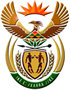 DEPARTMENT: PUBLIC ENTERPRISESREPUBLIC OF SOUTH AFRICANATIONAL ASSEMBLYQUESTION FOR WRITTEN REPLYQUESTION NO.: 1308QUESTION:1308. Mr M Chetty (DA) to ask the Minister of Public Enterprises: With reference to his reply to question 859 on 16 April 2021, (a) what is the general breakdown of the R1 billion investment referred to and (b) on what date did it take place or is it planned to take place?REPLY:According to the information received from TransnetAn amount of R108 million has been spent to date and the breakdown is as follows:  Robinson Dry Dock: approximately an amount of R8m was spent on infrastructure upgrades and pump system upgrades;  Sturrock Dry Dock: An amount of about R40m was spent on refurbishment and replacement of sliding caisson, water circulation pumps, electrical infra upgrades, physical infra upgrades and pump system upgrade; and  Synchro Civil Infrastructure upgrades: A further R60m has been spent on refurbishment of synchro lift, electrical control system, and mechanical infrastructure in the port of Cape Town.This amount has been spent from 2016 to date and the remaining investment is to be spent over the next 5 years.